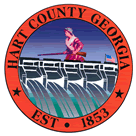 Hart  of CommissionersJanuary 26, 20165:30 p.m.PRAYER  PLEDGE OF ALLEGIANCECALL TO ORDERWELCOMEAPPROVE AGENDAAPPROVE MINUTES OF PREVIOUS MEETING(S)1/12/16 Regular MeetingREMARKS BY INVITED GUESTS, COMMITTEES, AUTHORITIES David Luther- Ga Firefighter Pension Fund- Commissioner DorseyREPORTS BY CONSTITUTIONAL OFFICERS & DEPARTMENT HEADS’S REPORT CHAIRMAN’S REPORTCOMMISSIONERS’ REPORTSOLD BUSINESS Bid Opening Rec PlaygroundHealth Department Board AppointmentSPLOST V Discussion- Commissioner DorseyTORCH Project In kind Contribution Affirmation BUSINESS Approval of $250,000 loan from RLF5311 Used Vehicle PurchaseRequest to Bid Road Dept Bldg Roof and TrimPUBLIC COMMENT EXECUTIVE SESSION-Real Estate, Potential LitigationADJOURNMENTHart  of CommissionersJanuary 26, 20165:30 p.m.The Hart County Board of Commissioners met January 26, 2016 at the . Chairman Ricky Carter presided with Commissioners R C Oglesby, Frankie Teasley, Jimmy Carey and Joey Dorsey in attendance. Prayer Prayer was offered by Commissioner Carey. Pledge of Allegiance Everyone stood in observance of the Pledge of Allegiance. Call to Order Chairman Carter called the meeting to order. Welcome Chairman Carter welcomed those in attendance. Approve Agenda Commissioner Oglesby moved to amend and approve the meeting agenda to add item 12e) Resolution Coroner’s Qualifying Fees and to remove item 13c) Magistrate Training Budget Request. Commissioner Teasley provided a second to the motion. The motion carried 5-0. Approve Minutes of Previous Meeting(s) 1/12/16 Regular Meeting Commissioner Dorsey moved to approve the minutes of the January 12, 2016 meeting. Commissioner Carey provided a second to the motion. The motion carried 5-0. Remarks by Invited Guests, Committees, Authorities David Luther – GA Firefighters Pension Fund – Commissioner Dorsey  Mr. Luther explained that the pension plan is paid from 1% tax on fire insurance premiums for firefighters that have twenty to twenty five years in the system; full benefit with twenty five years $882 month; vested with fifteen years of service at age 50 $370 per month; individuals are required to attend 50% of training classes/fire calls; the pension plan incentive improves fire suppression in the county. Reports By Constitutional Officers & Department Heads None’s Report   Jon Caime reported land has been secured for the  substation; 2nd grant has been submitted for the northern sewer trunk lines; and thanked Representative Collins and the Corp of Engineers for suspending the irrigation ban on the lake. He also reported road speed limit signs are continuing to be replaced and or removed by the Road Department sign crew. Chairman’s Report Chairman Carter inquired about the accessibility issues at the Library. Administrator Caime responded that nothing has been done since the previous BOC meeting. Commissioners’ Reports Commissioner Dorsey reported it is time to review the Solid Waste Program franchise fees and tipping fees. Old Business a) Bid Opening Rec Playground Commissioner Oglesby moved to defer the bids to County Administrator Caime, Rec. Director Owens and the Recreation Advisory Board for review and recommendation. Commissioner Teasley provided a second to the motion. The motion carried 5-0. 	b) Heath Department Board Appointment (term expires 12/31/2021)Commissioner Dorsey moved to appoint Hilda Mauldin to serve on the Board of Health. Commissioner Teasley provided a second to the motion. The motion carried 5-0. 	c) SPLOST V Discussion – Commissioner Dorsey (current SPLOST expires 2018)Commissioner Dorsey moved to start the process to include the SPLOST V vote on the November ballot. Commissioner Carey provided a second to the motion. The motion carried 5-0. 	d) TORCH Project in Kind Contribution Affirmation Mary Gidley, Sharon Bowers and Bill Griggs requested the county increase in-kind services from $5,000 to $25,000 to include a farmer’s market in Phase 1. Ms. Gidley reported TORCH has applied for $150,000 ARC grant; the City of  has committed $25,000 for Phase 1. Commissioner Dorsey inquired about the ownership of the property and stated that the TORCH estimate for M&O of the project at $183,000 per year.  Ms. Gidley replied TORCH has a 99 year lease on the property a private investor has committed $25,000 per year for four years.  Henley Cleary commented on the project having a positive economic impact for the county. Commissioner Oglesby moved to table the issue until County Attorney Walter Gordon can review the terms of the lease; whether or not the county can perform work on the property and give a report back to the BOC at the February 9 meeting. Commissioner Carey provided a second to the motion.Chuck Whelan commented that $25,000 is a small investment to help improve a blighted area. Mary Beth Focer commented on spending taxpayer funds on private property. The motion carried 5-0. 	e) Resolution Coroner’s Qualifying Fees Commissioner Dorsey moved to adopt the resolution to set the qualifying fees. Commissioner Teasley provided a second to the motion. The motion carried 5-0. New Business a) Approve of $250,000 loan from RLF  Caime explained the RLF fund was granted to the county as a grant to loan for economic development. He recommended that the county borrow $250,000 from the fund for 10 years at no interest for the grading project at Gateway Industrial Park II. Commissioner Oglesby moved to approve the loan from the RLF for economic purposes. Commissioner Carey provided a second to the motion. The motion carried 5-0. 	b) 5311 Used Vehicle Purchase Senior Center Director Tracy Patrick requested the BOC consider purchasing the 2006 Ford Van from GDOT at $2,000; van has been inspected by the Maintenance Shop and recommended purchasing it; the van will be used for a spare vehicle.Commissioner Dorsey moved to purchase the van from GDOT as per recommendations of the Maintenance Shop @$2,000. Commissioner Oglesby provided a second to the motion. The motion carried 5-0. 	c) Magistrate Training Budget Request Item was removed from the agenda. Public Comment None Executive Session – Real Estate, Potential Litigation Commissioner Dorsey moved to exit into Executive Session to discuss Real Estate and Potential Litigation Matters. Commissioner Teasley provided a second to the motion. The motion carried 5-0. Back in the regular meeting Commissioner Dorsey moved to authorize County Attorney Gordon to negotiate on a parcel of property for public safety purposes. Commissioner Teasley provided a second to the motion. The motion carried 5-0. Adjournment Commissioner Oglesby moved to adjourn the meeting. Commissioner Teasley provided a second to the motion. The motion carried 5-0. --------------------------------------------------------------		----------------------------------------------------------Ricky Carter, Chairman					Lawana Kahn, 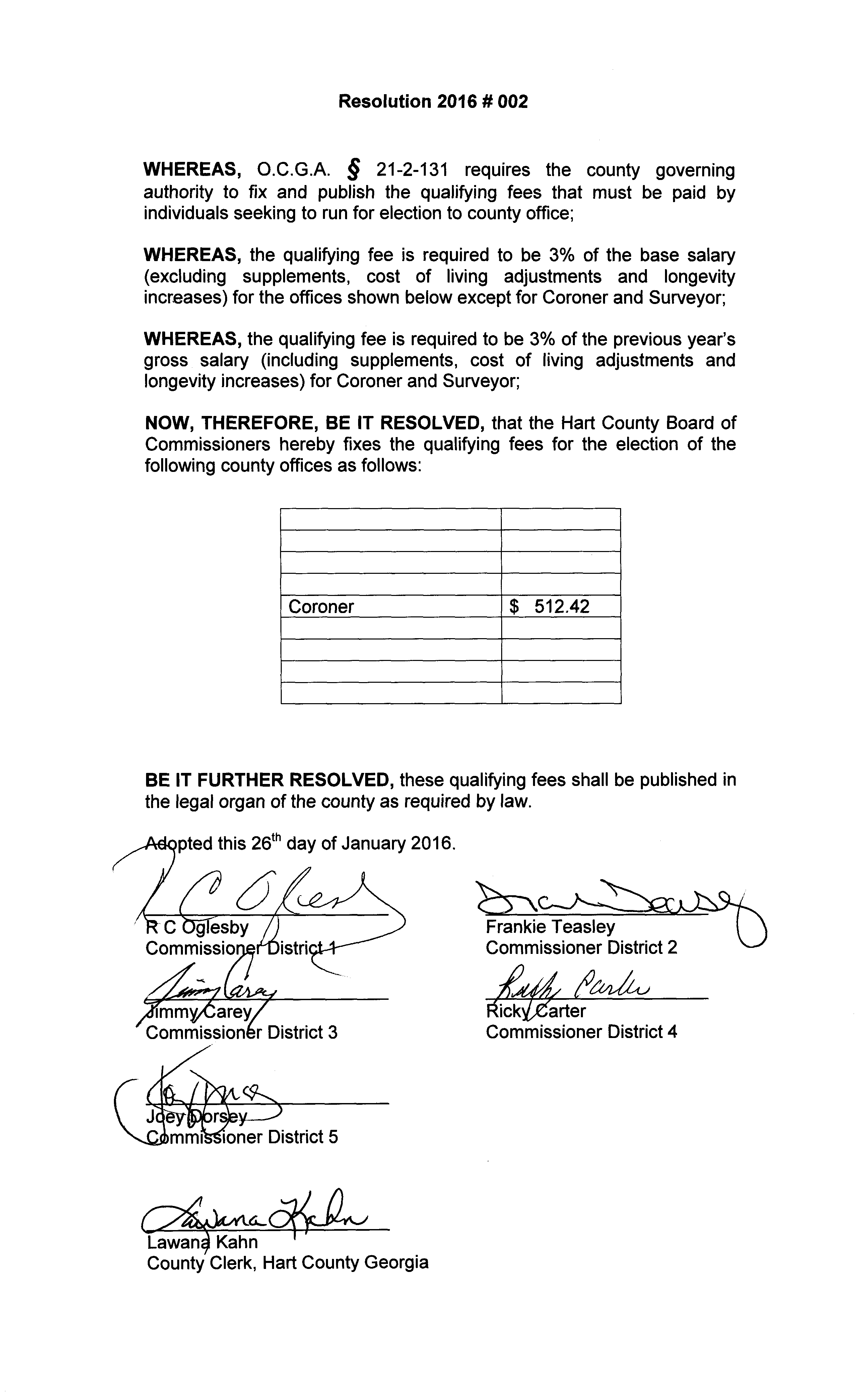 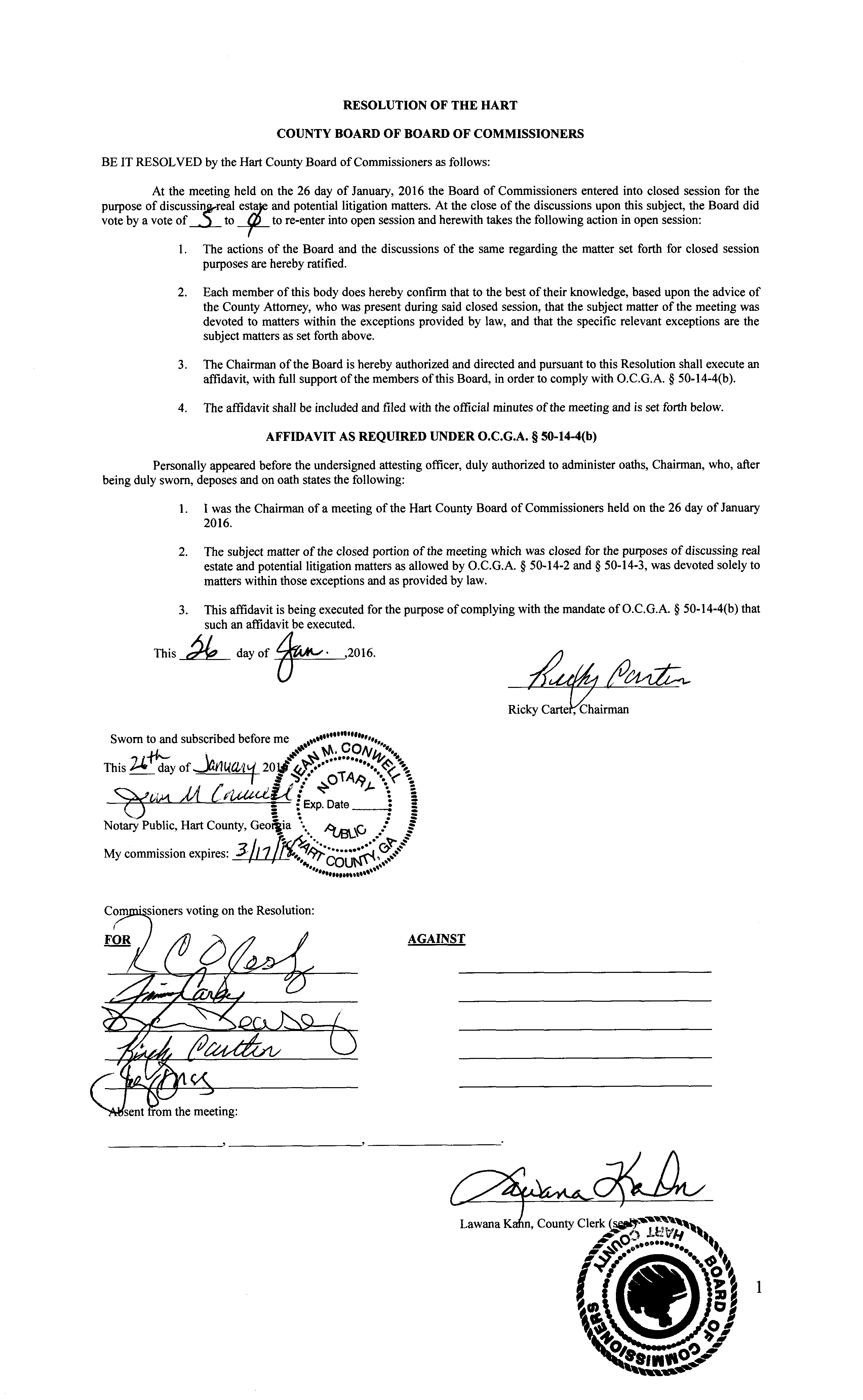 